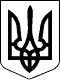 УЖГОРОДСЬКА РАЙОННА державна адміністраціяЗАКАРПАТСЬКОЇ ОБЛАСТІР О З П О Р Я Д Ж Е Н Н Я____25.03.2021___                            Ужгород                           №___65______Про план реалізації заходів Антикорупційної програми Закарпатської обласної державної адміністрації на 2021 рік у райдержадміністраціїВідповідно до статей 6, 39, 41 Закону України „Про місцеві державні адміністрації”, розпорядження голови Закарпатської облдержадміністрації 08.02.2021 №93 „Про Антикорупційну програму Закарпатської обласної державної адміністрації на 2021 рік”:Затвердити план реалізації заходів Антикорупційної програми Закарпатської обласної державної адміністрації на 2021 рік у райдержадміністрації (далі – План), що додається.Визначити відповідальним за координацією здійснення заходів –     Паук М.О. – головного спеціаліста відділу управління персоналом апарату райдержадміністрації.Структурним підрозділам райдержадміністрації про хід виконання Плану інформувати райдержадміністрацію щокварталу до 3 числа місяця, що настає за звітнім періодом, 2021 року та 3 січня 2022 року.Контроль за виконанням цього розпорядження залишаю за собою.В.о.голови державної адміністрації                                   Христина МАЦКО